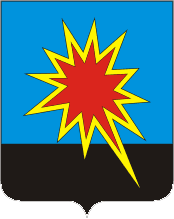 КЕМЕРОВСКАЯ ОБЛАСТЬКАЛТАНСКИЙ ГОРОДСКОЙ ОКРУГАДМИНИСТРАЦИЯ КАЛТАНСКОГО ГОРОДСКОГО ОКРУГАПОСТАНОВЛЕНИЕОт 14.08.2019 г.      № 208-п    Об определении гарантирующей организации в сфере холодного водоснабженияВ соответствии со ст.12 Федерального закона от 07.12.2011г №416-ФЗ «О водоснабжении и водоотведении», на основании статьи 14 Федерального закона от 06.10.2003г №131-ФЗ «Об общих принципах организации местного самоуправления в Российской Федерации», в целях организации централизованного, надлежащего и бесперебойного водоснабжения  на территории  Калтанского городского округа:Наделить статусом гарантирующей организации в сфере холодного водоснабжения ООО «Водоканал» с 01.08.2019 г.Определить зоной деятельности ООО «Водоканал»,  наделенного статусом гарантирующей организации, территорию Калтанского городского округа.В своей деятельности ООО «Водоканал» должно руководствоваться требованиями Федерального закона от 07.12.2011г №416-ФЗ «О водоснабжении и водоотведении»: Обеспечить водоотведение абонентов, присоединенных в установленном порядке к централизованной системе холодного водоснабжения;В течение 6-ти месяцев, с даты наделения данного предприятия статусом гарантирующей  организации, направить абонентам предложения о заключении договоров холодного водоснабжения.Отменить действие постановления администрации Калтанского городского округа № 29-п от 12.02.2019г  «Об определении гарантирующей организации в сфере холодного водоснабжения». Директору МАУ «Пресс-Центр г. Калтан» (Беспальчук В.Н.) опубликовать данное постановление в газете «Калтанский вестник».Начальнику отдела организационной и кадровой работы администрации Калтанского городского округа (Верещагина Т.А.) разместить настоящее постановление на официальном сайте администрации Калтанского городского округа.Настоящее постановление вступает в силу со дня его официального опубликования и распространяет свое действие на правоотношения, возникшие с 01.08.2019 г.Контроль за исполнением настоящего постановления возложить на первого заместителя главы Калтанского городского округа по ЖКХ                                      Л.А. Шайхелисламову.Глава Калтанскогогородского округа						                        И.Ф. Голдинов